Gezondheidsbeleid 
2022
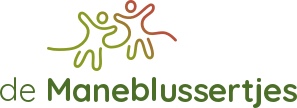 Inhoudsopgave 

Inleiding 	3Schoonmaak	4Wassen	5EHBO	6Buitenspeelplaats	7Bijlage handen wassen	8Bijlage schoonmaakroosters	9Bijlage actielijst Hygiëne	13Bijlage evaluatieformulier oudercommissie	14Bijlage evaluatieformulier team	15Inleiding 
op onze BSO hechten wij veel waarde aan hygiëne en veiligheid. Wij worden als BSO gecontroleerd door de GGD en brandweer op zaken als hygiëne en veiligheid. Het is belangrijk dat het hygiënisch en veilig is voor de kinderen die door ons worden opgevangen. Door een goede hygiëne proberen we ziektes te voorkomen. Ook leren we de kinderen dat het belangrijk is om op te ruimen en schoon te maken. Om de hygiëne altijd actueel te houden vindt er een continu proces plaats van implementeren, evalueren en actualiseren. Na het opstellen van gezondheidsbeleid met teamleden en oudercommissie wordt het beleid op de website geplaatst en worden ouders hierover geïnformeerd. Aan het begin van het invoeringsproces wordt nieuwe informatie uit het gezondheidsbeleid besproken met de teams en worden checklists opgehangen op de groepen. Ieder jaar wordt zowel door de oudercommissie als door het team een evaluatie opgesteld naar aanleiding van het lezen en bespreken van het beleid en een controleronde door het betreffende pand. Tussentijds worden actuele zaken op het gebied van hygiëne genoteerd op een actielijst V+H. Jaarlijks wordt aan de hand van de evaluaties van oudercommissie en team het gezondheidsbeleid aangepast door de directie. Jaarlijks krijgen ouders bericht dat het meest recente gezondheidsbeleid op de website is geplaatst. Teamleden ontvangen het aangepaste gezondheidsplan via de e-mail. Algemene hygiëne 
Onder hygiëne verstaan we de zorg voor het in standhouden van de gezondheid.
Hygiëne is het schoonmaken en desinfecteren van voorwerpen en oppervlakken, maar ook het wassen van de handen of het wassen van het lichaam. Een goede manier van hoesten en niezen toepassen is ook hygiëne. Door goede hygiëne houden we vuil waarvan de ziekteverwekkers leven en de ziekteverwekkers zelf weg. Zo verlagen we het risico op het verspreiden van infectieziekten en verbetert de gezondheid.

Infectieziekten
Infectieziekten zijn ziekten die veroorzaakt worden door verschillende soorten bacteriën, virussen, parasieten of schimmels, we noemen deze samen “ziekteverwekkers”. Sommige zijn onschuldig of zelfs nuttig voor de mens, maar de meeste kunnen ziekte veroorzaken. Infectieziekten verspreiden zich op de volgende manieren: Via de handen; Via lichaamsvloeistoffen (bloed, urine, speeksel, braaksel, ontlasting, enzovoorts);  Via de lucht (via druppels door hoesten, huidschilfers of stof);  Via voorwerpen (speelgoed of spenen); Via voedsel en water; Via dieren (huisdieren en insecten). Verspreiding van ziekteverwekkers wordt beperkt door een goede hygiëne. Kinderen hebben nog een lage weerstand en kunnen erg ziek worden door ziekteverwekkers. Daarom zijn kinderen extra kwetsbaar. Een hygiënische omgeving is belangrijk voor de gezondheid van het kind. Dit gezondheidsbeleid bevat daarom zowel beleidsinformatie afkomstig uit de hygiënevoorschriften van het RIVM als een plan van aanpak over de omgang met diverse hygiëne risico’s. Schoonmaken De volgende punten worden door ofwel pedagogisch medewerkers ofwel huishoudelijk medewerkers schoongehouden: Elke dag wordt de groepsruimte schoongehouden door de pedagogisch medewerker. (afval wordt altijd van de groep verwijderd). Vanaf 18.00 is iedere dag een vast huishoudelijk medewerker aanwezig die de groepsruimtes schoonmaakt.De toiletten worden dagelijks schoongemaakt. Als gesignaleerd wordt dat er speelgoed vies is, wordt dit door de pedagogisch medewerker of huishoudelijk medewerker schoongemaakt. Handdoeken/vaatdoeken worden dagelijks verwisseld. Vaatdoeken worden na ieder gebruik schoongespoeld met heet water. Er wordt geen gebruik gemaakt van spuitbussen in een ruimte met kinderen. Wanneer iets vies is wat besmetting kan verspreiden worden er wegwerphandschoenen gedragen. Dit kan ontlasting, urine, bloed, vocht of iets van dien aard zijn. De afvalbak wordt iedere dag geleegd. Met de kinderen zijn afspraken gemaakt over de afvalbakken. Kinderen mogen hun eigen afval weggooien. Op sommige groepen is ook een glasbak aanwezig in verband met recyclen. Wanneer deze bak aanwezig is, mogen de kinderen hier niet aankomen. Hier wordt ook naar gehandeld.Dagelijks wordt er in de groepsruimte geventileerd door het openen van een ramen en/of deuren. In iedere ruimte is directe spuivoorziening (ventilatie dmv openstaande ramen of deuren) aanwezig en wordt het CO2-gehalte gemeten, waardoor voldaan wordt aan de ventilatie-eisen uit het bouwbesluit 2016. Er wordt gewerkt met een maandschema wat betreft het wassen van kleden, gordijnen, knuffels, poppenkleertjes, bankhoes en kussens. 
In de bijlagen zijn de schoonmaakschema’s opgenomen. Wanneer in geval van uitslag of (schaaf)wondjes crème wordt gebruikt dan wassen we nadien onze handen of wordt gebruik gemaakt van handschoentjes. Uit hygiëne overwegingen en organisatorisch oogpunt hebben wij ervoor gekozen om geen tanden te poetsen, ouders poetsen thuis met de kinderen.Boodschappen gaan direct in de koelkast die op 6°C staat. Koelkast wordt wekelijks schoongemaakt. We halen vlak voor gebruik de spullen eruit. Aangezien we ruim de tijd nemen voor de lunch, zetten we binnen een uur alles weer terug in de koelingBij elke maaltijd worden schone bekers, borden en bestek gebruikt. We kiezen stoffen knuffels die in de wasmachine kunnen Bij het smeren van zalf wordt er altijd gesmeerd vanuit een tube in plaats van uit een pot. 



ToiletgebruikVoor het hygiënisch werken tijdens en na het helpen bij de toiletten gelden de volgende normen:Bij de toiletten is een kraan aanwezig. Bij het assisteren van kinderen na toiletgebruik wordt handschoentjes gebruikt ofwel worden de handen nadien ontsmet. Ook wordt de BSO kinderen geleerd altijd de handen te wassen na toiletbezoek of voor het eten en zo nodig, hoe zij dit moeten doen. Wassen
Op alle BSO-locaties geldt dat wekelijks de wasmand wordt geleegd en wordt gewassen. Na het aanraken van vuile was worden handen gewassen. 
Het wassen van het wasgoed wordt gedaan op de volgende temperaturen: Washand, handdoeken e.d. 60 graden Beddengoed 60 gradenKnuffels e.d. 60 graden (één keer per maand) 
Wanneer zieke kinderen spelen met knuffels/verkleedkleren dan wordt deze extra gewassen.De verkleedkleren worden op 40°C gewassen. 
Keuken/AfwasVieze vaat wordt met de hand afgewassen. De afwasborstel die bij de spoelbak ligt wordt regelmatig vervangen. Eten wordt bewaard op de daarvoor bestemde plaats; koelkast of kast en wordt voorzien van een datum wanneer het product aangebroken wordt. De houdbaarheidsdatum wordt gecontroleerd. De volgende versproducten mogen maximaal een week na openen nog gebruikt worden: worst, kaas, roomkaas, melk (mits de houdbaarheidsdatum geen eerdere einddatum aangeeft). 
Schoonmaakmiddelen 
Met de aankoop van schoonmaakmiddelen wordt met een aantal zaken rekening gehouden. 
Zoals: veiligheid/giftigheid, waarvoor het gebruikt moet worden en milieuaspecten. De schoonmaakmiddelen worden opgeborgen buiten bereik van de kinderen.  
De volgende schoonmaakmiddelen worden gebruikt. Dettol, alcohol en allesreiniger voor het schoonmaken van het speelgoed, de kasten, vensterbanken, de keuken en het toilet. Vloeibaar schuurmiddel voor de wasbakken. Afwasmiddel voor de handmatige afwas. Tijdens schoonmaakwerkzaamheden wordt er goed geventileerd: raam open.Handen/monden wassen Door de pedagogisch medewerkster wordt erop gelet dat de kinderen na het toiletbezoek hun handen wassen. Pedagogisch medewerkers wassen hun handen na het helpen bij het toiletbezoek van een kind, bij aanraking van snot, na het aanraken van afval of vieze was, of anderszins viezigheid. Kinderen wordt geleerd de handen te wassen na toiletbezoek met vloeibare zeep, goed af te spoelen en af te drogen met een schone handdoek of papieren handdoek. Handen worden gewassen met vloeibare zeep, de zeep wordt over de gehele handen verdeeld en goed afgespoeld. De handen worden afgedroogd aan een schone handdoek of papieren handdoeken. Pedagogisch medewerkers wassen voor het bereiden van eten hun handen. Wanneer kinderen helpen met het bereiden van eten dan wassen zij voor het bereiden hun handen. Na aanraking met dieren worden de handen gewassen.  Pedagogisch medewerkers wassen hun handen voor en na wondverzorging. Er wordt alleen zalf gebruikt uit tubes of wegwerpflacons. 
Papieren zakdoeken Voor ieder kind wordt een nieuw papieren zakdoekje/ tissue gebruikt en na gebruik weggegooid. Kinderen wordt geleerd de hand voor de mond te houden bij hoesten/niezen. Zo nodig worden daarna handen gewassen. Kinderen leren de neus te snuiten met een papieren zakdoekje of tissue, die vervolgens wordt weggegooid. 
EHBO 
Er zijn EHBO-spullen aanwezig op de BSO. Er is minimaal 1 pedagogisch medewerkster met BHV en kinder-EHBO aanwezig. De EHBO-koffer ligt in de keuken. 
Speelgoed 
Bij de aanschaf van speelgoed wordt er gelet op de veiligheid, duurzaamheid, aantrekkelijkheid en de ontwikkeling die het stimuleert. Het aanwezige speelgoed wordt gecontroleerd op gebreken. Indien het een gevaar vormt voor de kinderen, wordt het apart gehouden voor reparatie of weggegooid. 
Vies speelgoed wordt schoongemaakt. Speelgoed wat in de mond wordt gedaan wordt schoongemaakt. Speelgoed wordt niet meegenomen naar het toilet. Roken
In en rond de BSO-locaties mag niet gerookt worden.  Tassen van medewerkers 
In de tassen van de personeelsleden kunnen kindonvriendelijke materialen zitten, zoals een aansteker, medicijnen enz. zitten. Daarom bergen de personeelsleden hun tassen op buiten het bereik van de kinderen. Buitenspeelplaats
Op ieder BSO-plein zijn zowel zonnige plekken als schaduwplekken aanwezig.  
Wanneer er wordt gewandeld in de bossen ziet de pedagogisch medewerker erop toe dat er beschermende kleding gedragen wordt i.v.m. teken. Na afloop wordt aan de ouders meegedeeld dat ze in het bos zijn geweest en de kinderen nagekeken moeten worden op een tekenbeet. Teken worden zo snel mogelijk verwijderd met een tekenpen en het wondje wordt direct gedesinfecteerd. Dieren worden alleen toegelaten als uit een inventarisatie blijkt dat er geen kinderen zijn met een allergie voor huisdieren. Buiten wordt er alleen aan tafel gegeten.Zandbakken 
Op alle locaties bij de Maneblussertjes hebben we een zandbak staan, behalve de tijdelijke locatie van de Regenblussers. De zandbakken worden bedekt met een zandbaknet om vuil tegen te gaan. Het kan voorkomen dat er toch dieren in komen en de zandbak vervuilen met ontlasting. Wanneer het zand vervuild is met uitwerpselen van honden en katten kunnen deze uitwerpselen spoelwormen bevatten. De eitjes van deze wormen kunnen via de ontlasting in het zand terechtkomen. Als er ontlasting wordt gevonden in de zandbak, is het verversen van al het zand niet altijd noodzakelijk. Alleen als de uitwerpselen er mogelijk langer dan drie weken in hebben gelegen (na een vakantieperiode bijvoorbeeld), moet het zand ververst worden omdat de ontwikkeling van de spoelwormeitjes die in de ontlasting aanwezig kunnen zijn drie tot vier weken duurt. Voor de hygiëne van het kind tijdens het spelen in een zandbak gelden de volgende normen: Bedek de zandbak met een vochtdoorlatende dekking. Controleer het zand op vuil voor het spelen en maak zo nodig schoon. Schep uitwerpselen van honden en katten met ruim zand eromheen uit. Verschoon het zand wanneer er uitwerpselen van honden of katten in liggen, die er mogelijk langer dan drie weken in hebben gelegen. Laat kinderen niet eten of drinken in de zandbak. Veeg het zand goed af van de kleding. Laat de kinderen de handen wassen na het spelen in de zandbak. Bijlagen handen wassen 

Werkwijze handen wassen 

Handen wassen pedagogisch medewerkers: Maak uw handen nat.  Breng vloeibare zeep uit een dispenser aan op uw handen. Wrijf de zeep minimaal 10 seconden goed uit. Wrijf ook uw duimen, vingertoppen, polsen en de huid tussen uw vingers in. Spoel de zeep af. Droog uw handen en polsen met bij voorkeur papieren handdoeken of anders een stoffen handdoek (vervang deze ieder dagdeel). Sluit dan de kraan met het papieren wegwerpdoekje. Gooi het doekje weg. Was de handen van de kinderen zo:Was de handen met water en vloeibaar zeep als de handen (on)zichtbaar vuil zijn.  Gebruik stromend water. Maak de handen nat en doe er vloeibaar zeep op. Wrijf de handen in met zeep en water op de handpalmen, tussen de vingers, de nagels, duimen en de vingertoppen. Dep de handen droog met bij voorkeur papieren handdoeken of anders een stoffen handdoek (vervang deze ieder dagdeel).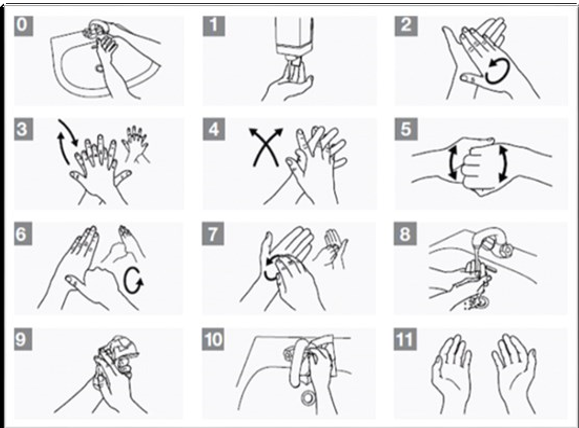 Bijlagen schoonmaakroosters Actielijst Hygiëne Evaluatieformulier hygiëne door oudercommissieNaar aanleiding van het doorlezen en doorspreken van het gezondheidsbeleid dienen de volgende punten besproken en/of aangepast te worden in het beleid of het plan van aanpak: ........Naar aanleiding van een controleronde door locatie…………………………………………… dienen de volgende punten besproken en/of aangepast te worden in het beleid of het plan van aanpak:Evaluatieformulier hygiëne door team ………………………………..Naar aanleiding van het doorlezen en doorspreken van het gezondheidsbeleid dienen de volgende punten besproken en/of aangepast te worden in het beleid of het plan van aanpak: ........Naar aanleiding van een controleronde dienen de volgende punten besproken en/of aangepast te worden in het beleid of het plan van aanpak:Kleden

1x per maandKnuffels



1x per maandBankhoes (incl. kussens)


1x in de 2 maandenPoppenkleding



1x in de 2 maandenGordijnen 
1x per jaar JanuariFebruariMaartAprilMeiJuniJuliAugustusSeptemberOktoberNovemberDecember 
Ontkalken apparaten

Ontkalken apparaten

Ontkalken apparaten

Ontkalken apparaten

Ontkalken apparaten

MaandSenseo

- senseo ontkalkerWaterkoker

- schoonmaakazijnWasmachine

- soda + 95 graden (lege trommel)Vaatwasser

- soda in lege vaatwasserJanuariFebruariMaartAprilMeiJuniJuliAugustusSeptemberOktoberNovemberDecember Ontdekt hygiëne-risico:Omschrijving risico:Benodigde actie:Door wie:Voor welke datum: De vieze was blijft soms te lang liggen als het naar het Molenwater gebracht moet wordenKinderen komen in contact met vieze handdoeken, theedoeken en vaatdoekenDe leidsters nemen de was 1 keer per week mee naar huis om te wassen.De leidstersRuimte: Risico: Omschrijving: Ruimte: Risico: Omschrijving: 